RE: objednávka plen na smlouvuSE……………………….14.3.2023 6:50Komu: …………………….Kopie: …………………Dobrý den paní ……………………….děkuji za zaslání a potvrzuji závoz na čtvrtek 16.3.Přeji pěkný den.

……………………
regionální reprezentant
odborný konzultant
divize Health Care



MSM, spol. s r. o.
Lhota u Příbramě 13
261 01 Příbram
www.msmgroup.eu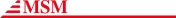 From: …………………
Sent: Monday, March 13, 2023 1:50 PM
To: …………………
Cc: ……………………
Subject: objednávka plen na smlouvuDobrý den,v příloze posílám objednávky plen pro odd. 10, 15, 17 a pro lékárnu.Prosím o potvrzení objednávky pro registr smluv.Děkuji moc,s pozdravem………………………….Lékárna PNvD